Welcome to our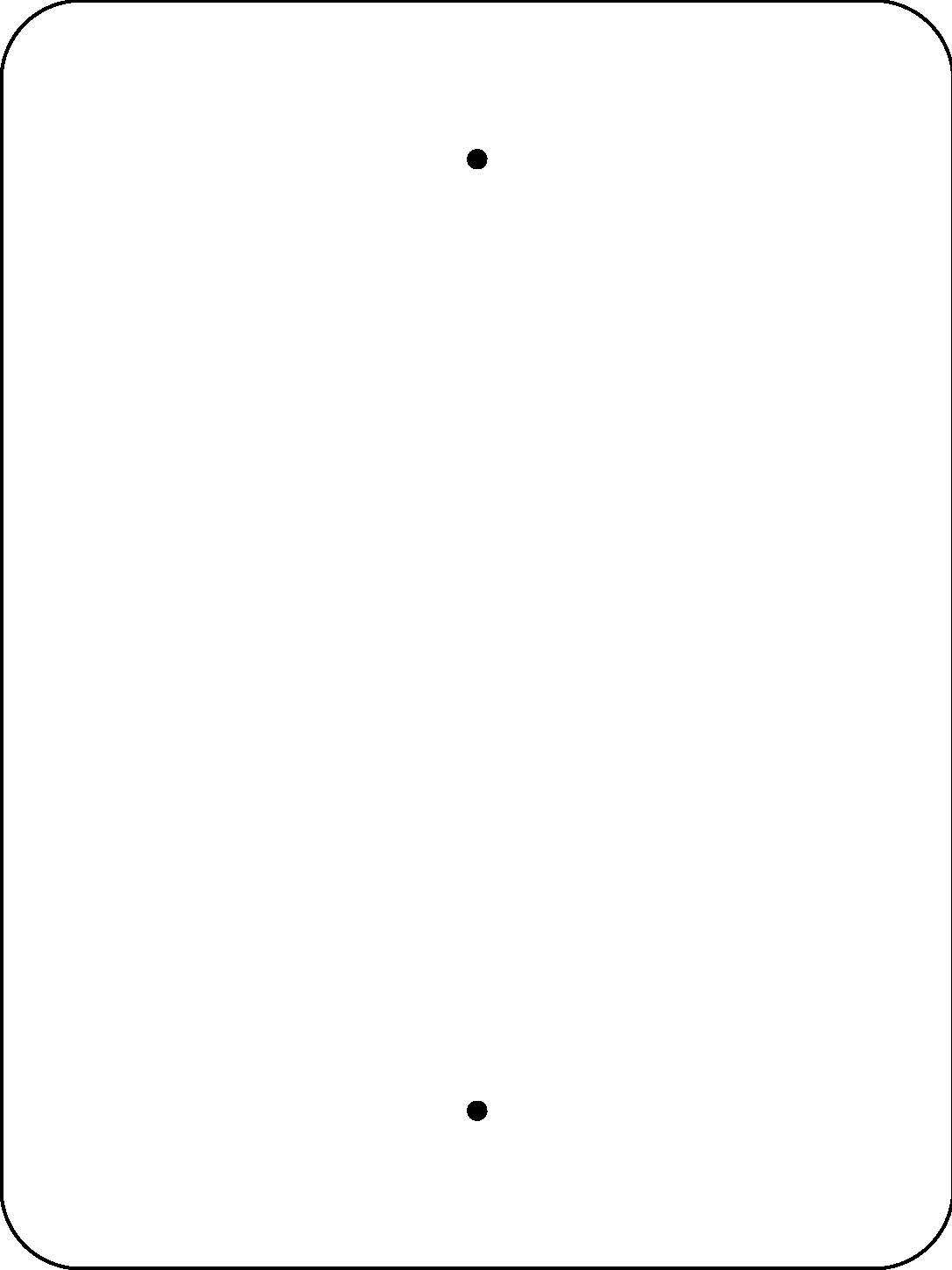 Compost StationDecomposition is the process of turning dead material into nutrients that plants use as food.It’s nature’s way of recycling!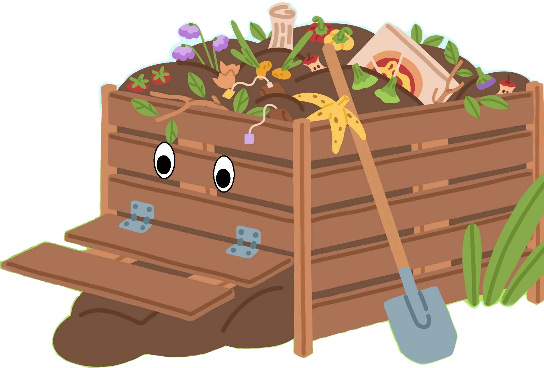                       In our compost pile, bacteria                       (decomposers) use oxygen and heat                         to breakdown organic materials. 
                           Finished compost is dark, spongy, and full of nutrients. We spread our compost into our gardens to fertilize the plants, help break-up the soil so that it can retain water, and help the plants grow faster and bigger!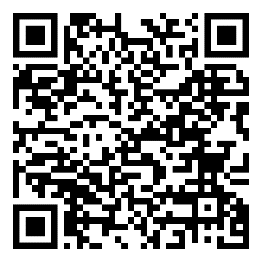 